Конспект организованной образовательной деятельностиРазина Т.В., учитель - логопед МДОУ «Детский сад № 240»Тема: «В мире игрушек»                                                                                                                         Возраст: старшая группа   Задачи:Предварительная работа с детьми: разучивание слов для физкультминутки.Виды деятельности в ходе ООД: игровая, коммуникативнаяОборудование и материалы к ООД: игрушки, заводные игрушки, ключик, демонстрационный картинный материал (картинки с изображением старинных игрушек), массажные коврики, ноутбук (слайды с картинками), вертушки – ветерки на каждого ребенка.Ход НОД:Примечание: при проведении НОД,  можно исключить  игру на развитие дыхания без ущерба в достижении образовательных задач.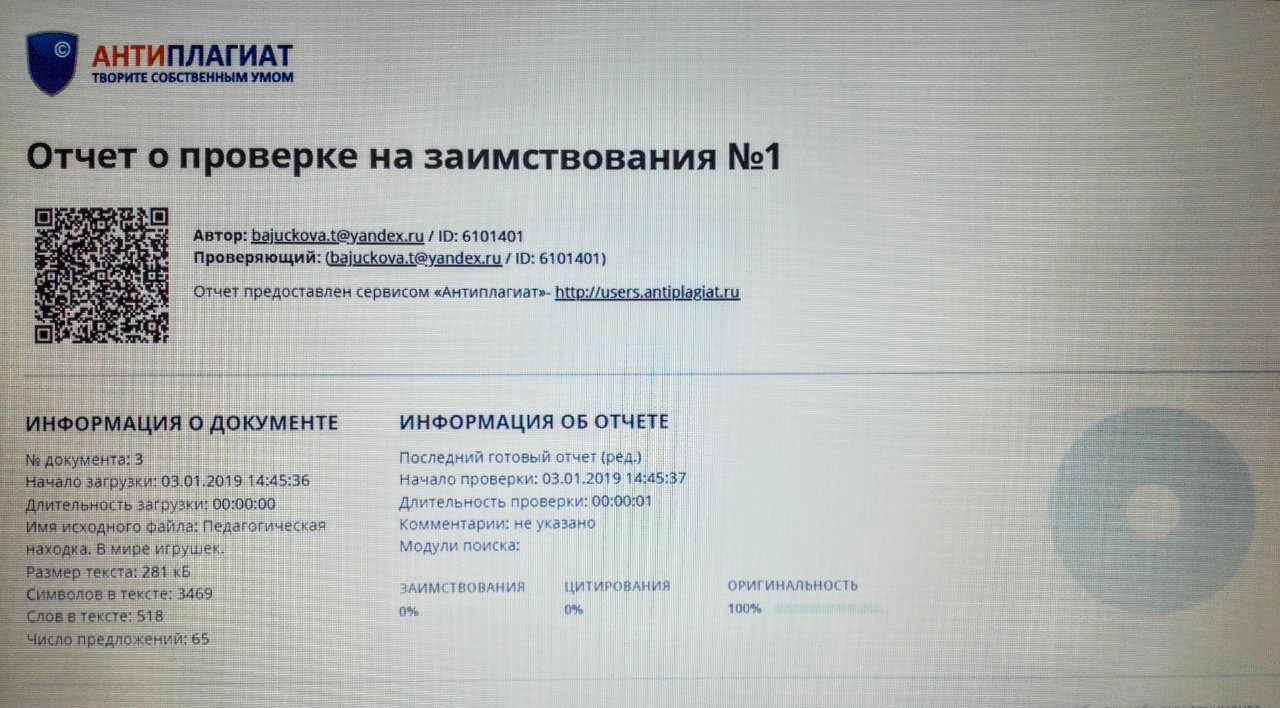       Отчет о проверке на заимствования №1Автор: Разина Т.В. (ID: 6101401)Проверяющий: Разина Т.В. (ID: 6101401)Отчет предоставлен сервисом «Антиплагиат»- http://users.antiplagiat.ruИНФОРМАЦИЯ О ДОКУМЕНТЕ№ документа: 3Начало загрузки: 03.01.2019 14:45:36Длительность загрузки: 00:00:00Имя исходного файла: Педагогическая находка. В мире игрушек.Размер текста: 281 кБCимволов в тексте: 3469Слов в тексте: 518Число предложений: 65ИНФОРМАЦИЯ ОБ ОТЧЕТЕПоследний готовый отчет (ред.)Начало проверки: 03.01.2019 14:45:37Длительность проверки: 00:00:01Комментарии: не указаноМодули поиска:ЗАИМСТВОВАНИЯ0%ЦИТИРОВАНИЯ0%ОРИГИНАЛЬНОСТЬ100%Приложение 1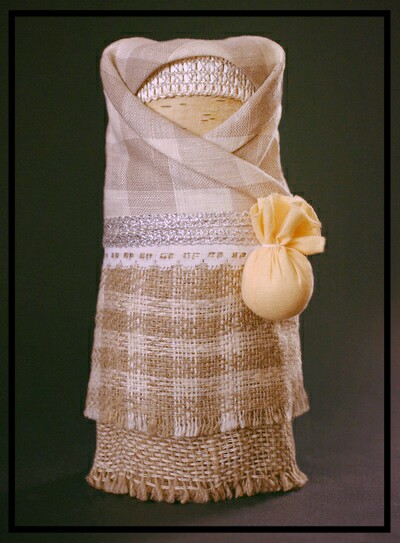 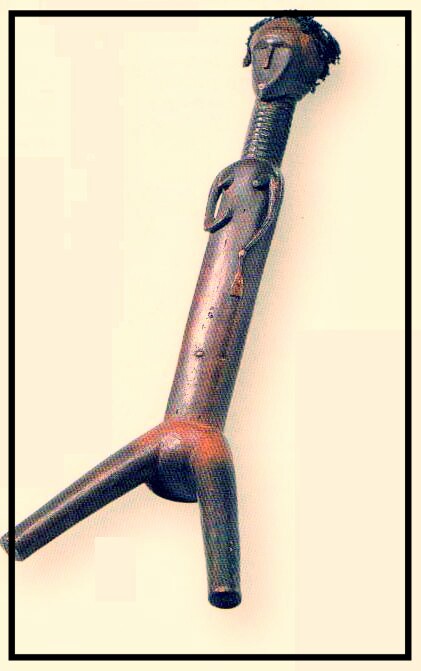 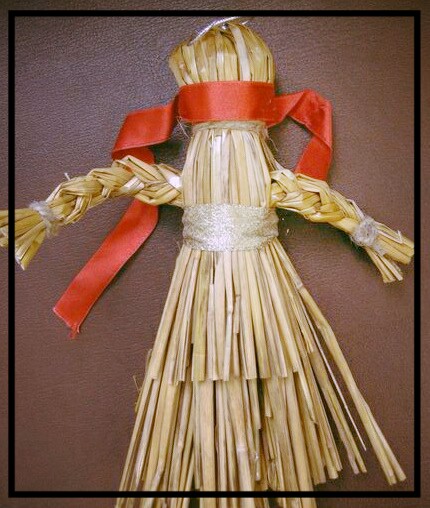 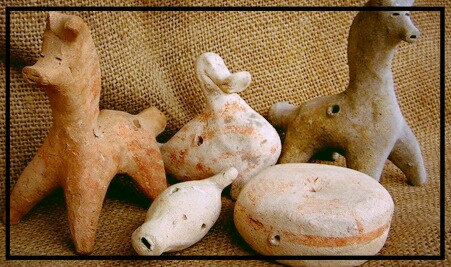 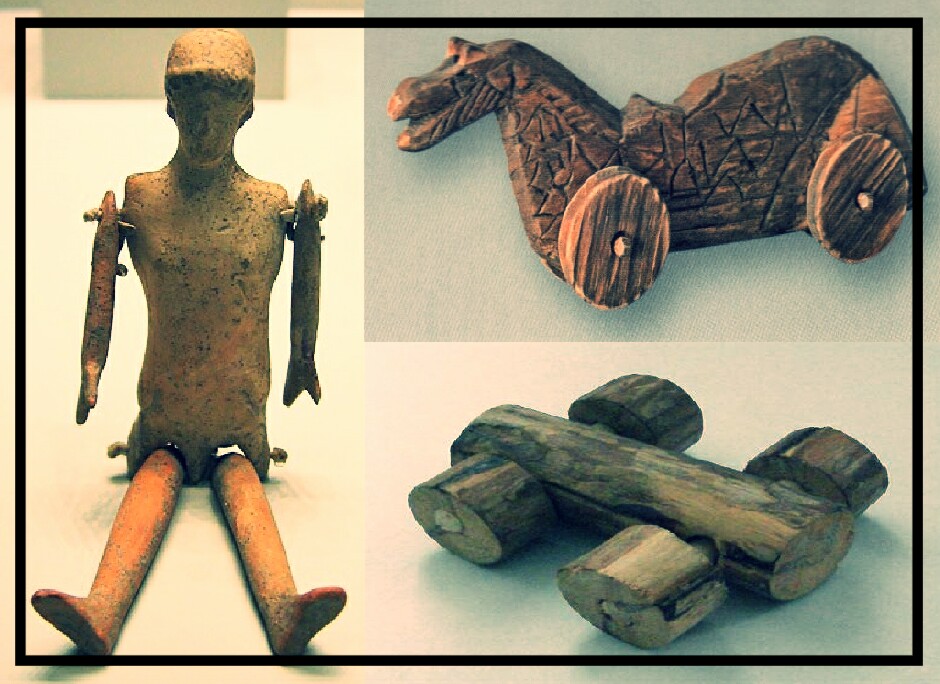 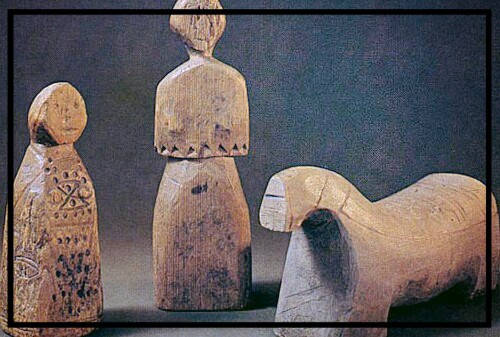 Приложение 2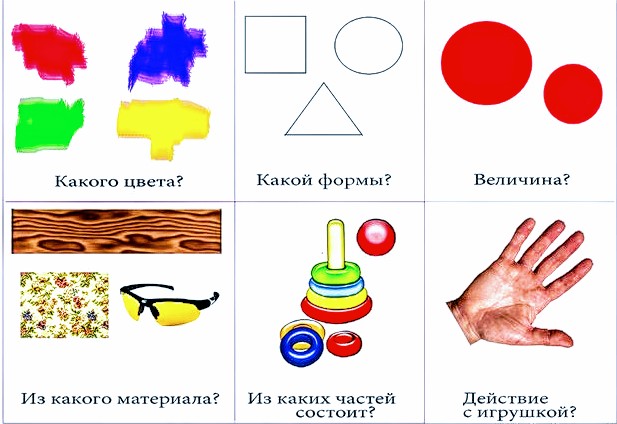 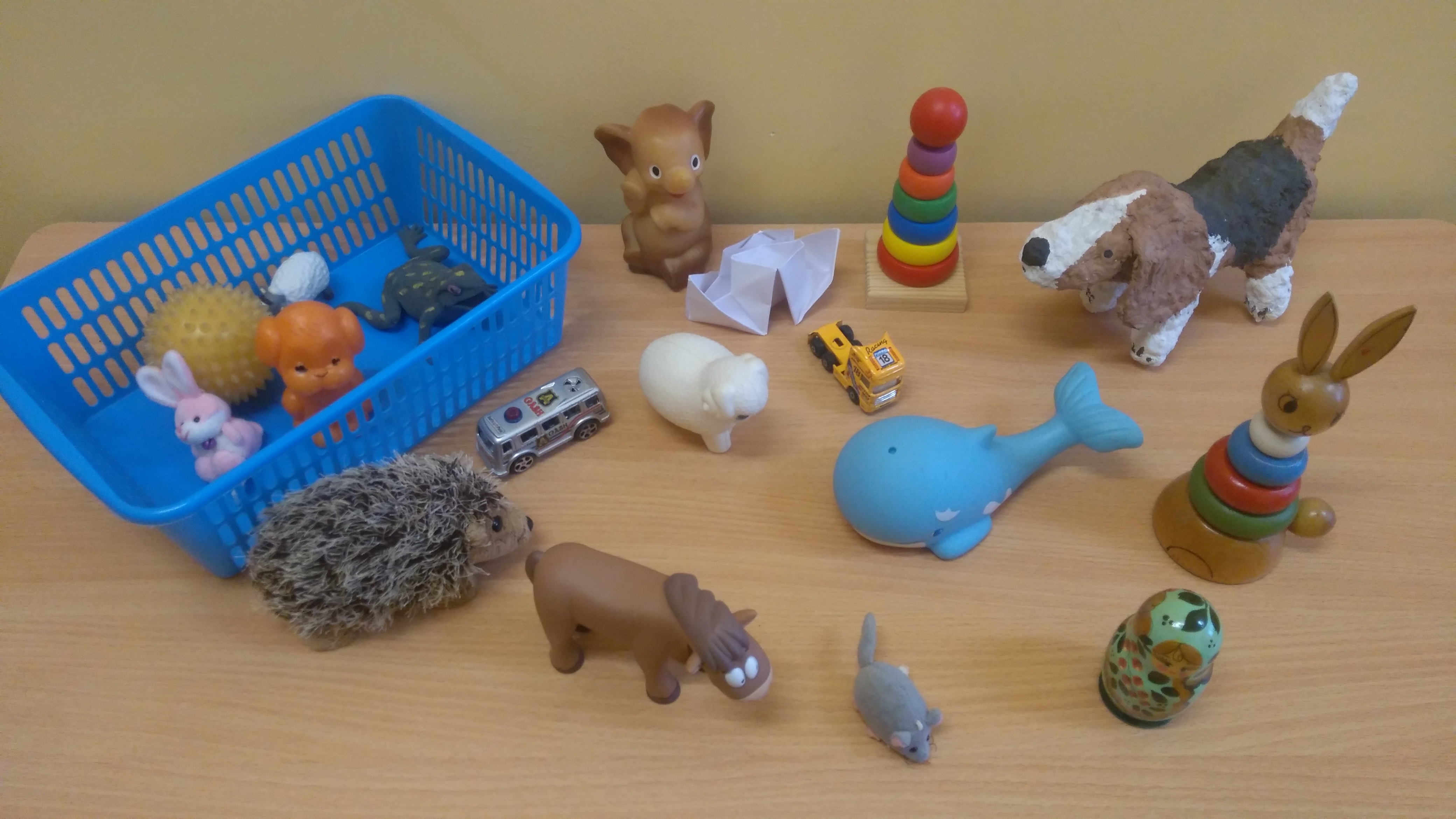 Приложение 3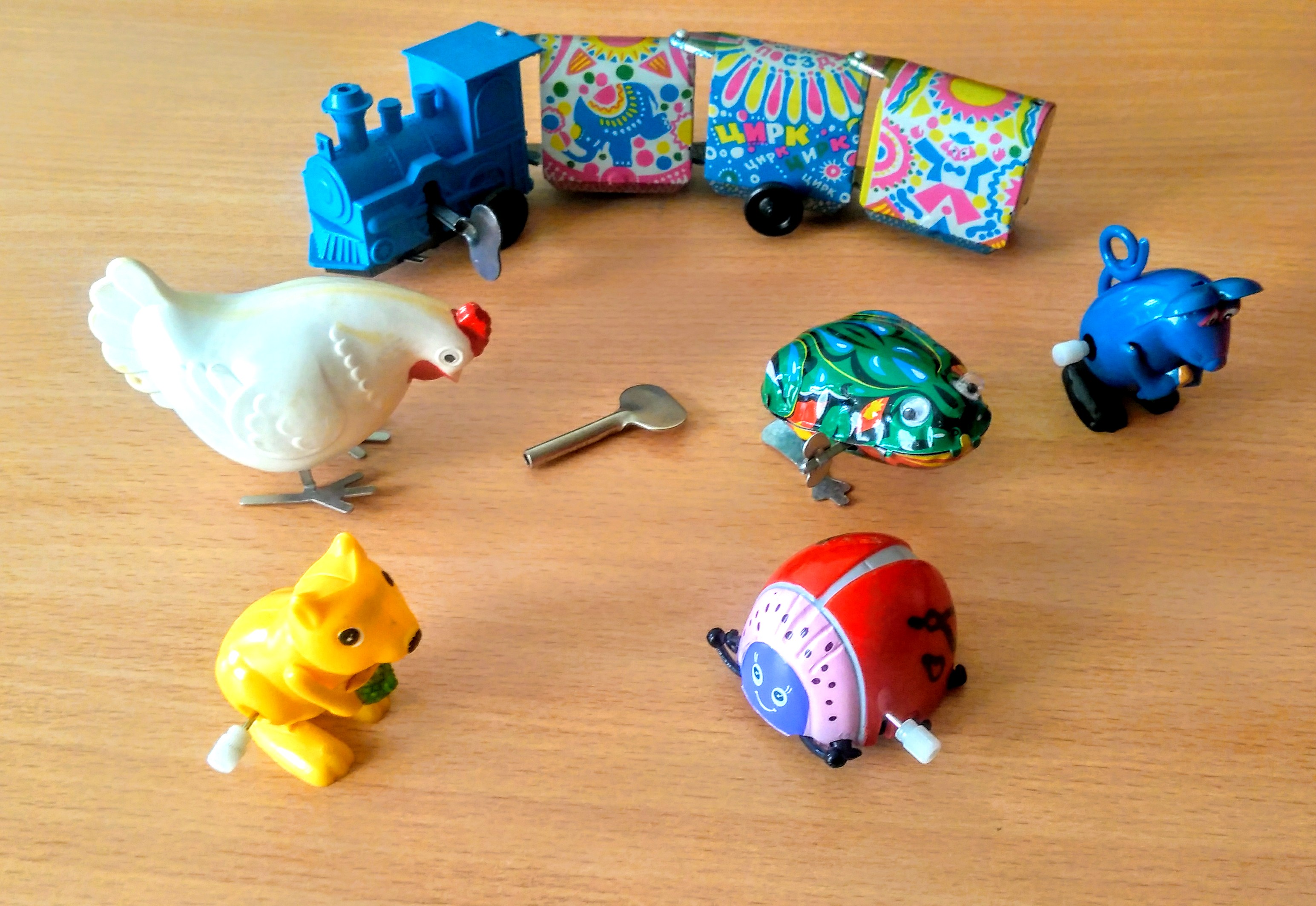 Виды задачИнтеграция обр. областейПредпосылки УУДОбучающие1.1 Формировать умение правильно строить предложения.1.2  Познакомить детей с интересными фактами об игрушках.Речевое развитиеПознавательное развитиеКоммуникативные (владеет монологической и диалогической речью)- слушает собеседника, и вступает в диалог.Коррекционно - развивающиеРазвивать связную речь.Развивать словарный запас.Развивать лексико – грамматические категории.Развивать длительный и плавный выдох.Развивать согласованные координированные движения, с речью. Развитие мелкой моторики.Развивать психические процессы: мышление, внимание, восприятие, память. Речевое развитие   ПознавательноеразвитиеПознавательные (общеучебные) УУД:выстраивает осознанное и произвольное речевое высказывание в устной форме.Регулятивные УУД:- осуществляет действие по образцу и заданному правилуВоспитательныеВоспитывать положительный интерес к новым знаниям.  3.2  Воспитывать доброжелательное отношение к друг другу.Познавательное развитие Социально - коммуникативное развитиеЛичностные (смыслообразование) УУД:проявляет осознанные познавательные интересы.Личностные (нравственно-этическая ориентация) УУД:Проявляет  внимательное  и доброжелательное отношение к людям. Этапы НОДЭтапы НОДПродолжительностьЗадачиМетоды, приемыХодАнализ ООД1.Организационный этап  (подготовка к НОД)1.Организационный этап  (подготовка к НОД)1 мин.____- Здравствуйте, ребята!  Я вас видеть очень рада!  В добрый день и в добрый час  Поиграем мы сейчас!  Улыбнитесь поскорей,  Всем нам станет веселей!2.Мотивационный (обеспечение мотивации и принятие детьми цели деятельности, введение в игровую ситуацию)2.Мотивационный (обеспечение мотивации и принятие детьми цели деятельности, введение в игровую ситуацию)2 мин.3.2ВопросПоказ фотографии детей и воспитателя младшей группы- Сегодня вечером к нам в гости придут дети из младшей группы, Нина Ивановна – воспитатель, дала нам задание, рассказать об игрушках ребятам из младшей группы. Вы согласны выполнить задание? 3.Этап создания проблемной ситуации (актуализации знаний)3. Игровая деятельность3 мин.2 мин.2 мин.1.12.71.22.22.12.72.22.52.31.12.22.5Проблемный вопросДемонстрация картин старинных игрушек, рассказ учителя – логопеда о старинных игрушкахПроблемная ситуация- Скажите,какие игрушки  вы знаете. (Ответы детей)- Это всё современные игрушки.  В давние времена игрушки были совсем другие.(Показ игрушек  приложение1).Эти игрушки из разных материалов: из ткани, соломы, глины, веточек и даже из поленьев, на которые повязывали платки и рисовали лица. Мячи также были из ткани, мешков, набитых соломой. Давайте поиграем, если игрушка из дерева, она – деревянная. Логопед бросает мяч ребёнку, ребёнок образует прилагательное от существительного.Игрушка из бумаги – она бумажная,Игрушка из глины – она глиняная,Игрушка из тряпок – она тряпичная и т.д.- Ой, ребята, я вспомнила! Сегодня в группе я нашла вот такой ключик… (Показ ключа от заводной игрушки) Не знаете, к чему такой ключ может подойти? (Ответы)- Я выслушала все ваши ответы. Вы сами чуть позже узнаете, кто оказался прав. Я думаю, что сегодня, мы обязательно найдем ответ, к чему подойдет этот ключик!На слайдах ноутбука логопед демонстрирует игрушки: пирамидку, куклу, машинку, кубики, мозаику и др.- Скажите, какое слово – действие подойдёт к этой игрушке? Дети по очереди отвечают, например: «Куклу можно кормить, расчесывать, укладывать» и т.д.Физминутка на массажных ковриках.Мы на выставке игрушек (Ходьба на месте.)Вот уже полдня гуляем!Никогда мы столько кукол (Перекатываются с пятки на носки.)И машинок не видали!Спит бельчонок, а зайчонок (Приседают.)Спрыгнуть с полки хочет сам! (Прыгают на двух ногах.)Заводной смешной котенок (Повороты туловища влево – вправо, руки на поясе.)Хвостиком виляет нам.Эти разные игрушки: (Ходьба на месте.)Пирамидки, мячик, пушкаМы поближе разглядимС ними поиграть хотим! (Бег на месте.)4.Этап решения   проблемной ситуации.3. Игровая деятельность2 мин.2 мин.2.33.22.4Демонстрация предметных картинок- Ребята, игрушки все одинакового размера? (Ответы детей)- Переверните картинки, которые лежат на ваших столах. Поиграем в игру «У кого что?» (Игра за столами в парах)Первый ребёнок произносит: «У меня – большая машина», второй: «А у меня –  маленькая машинка» и т.д.Давайте отдохнем.Дети встают, становятся в круг с вертушками – ветерками.Игра на развитие дыхания с вертушками.Все вместе проговаривают слова:Есть забавная игрушка –Вот на палочке вертушка.На нее подуй сильней,Она завертится быстрей!Затем делают вдох носом и дуют на свои вертушки.5.Этап закрепления знания 3. Игровая деятельность6 мин.1.12.12.71.12.71.22.6Демонстрация плана составления рассказа.Проблемный вопросДемонстрация заводных игрушек- А теперь, каждый может выбрать себе понравившуюся игрушку и расскажет о ней. (Дети составляют небольшие рассказы об игрушках по плану) (Приложение 2)- Посмотрите, ребята, осталась еще одна игрушка «Курочка», давайте все вместе про нее расскажем? А что это за отверстие у игрушки? Кто знает? (Ответы детей)- Вот куда подойдет наш ключик! Да, ребята, есть, оказывается еще и заводные игрушки. (Логопед показывает коробку с заводными игрушками.) (Приложение 3)Развитие мелкой моторики:Предлагается детям самим завести маленькие заводные игрушки.6 (4). Рефлексивный этап (подведения итогов ООД, самооценка детей).6 (4). Рефлексивный этап (подведения итогов ООД, самооценка детей).3 мин.1.12.12.7ВопросыСадятся на стулья.- Что интересного сегодня вы узнали?- Что больше всего понравилось?- О чем расскажете дома?